Request Reference: 18190488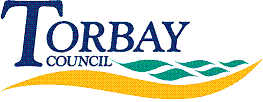 Date received: 20 Jun 2018Date response sent: 18 July 2018In accordance with the above Act of Parliament, please enrich me with the details of costs, in the form of monies paid, liabilities and guaranteed provided by Torbay Council or any subsidarys or organisation set up by Torbay Council in relation to the recent Torbay Air Show held over the last bank holiday.Torbay Airshow 2018 was not held over the last Bank Holiday it occurred on the 2-3 June. Torbay Council committed £100,000 towards the Torbay Airshow 2018 in accordance with the five year contract it holds with Richmond Event Management Ltd (REM Ltd).This amount includes a £35,000 event management fee (REM Ltd) and a £15,000 fee to TSL Ltd who coordinate the flying display. The overall event cost for 2018 was £227,000. The Mayor’s Events Fund also contributed £10,000 in 2018. The commitment by Torbay Council reduces by 10% each year of the five year contract. 